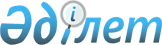 О внесении дополнений в постановление Правительства Республики Казахстан от 20 апреля 2017 года № 211 "О распределении и Правилах использования средств целевого трансферта из Национального фонда Республики Казахстан на реализацию проектов по содействию устойчивому развитию и росту Республики Казахстан, осуществляемых совместно с международными финансовыми организациями в рамках рамочных соглашений о партнерстве"Постановление Правительства Республики Казахстан от 25 сентября 2018 года № 591
      Правительство Республики Казахстан ПОСТАНОВЛЯЕТ:
      1. Внести в постановление Правительства Республики Казахстан от 20 апреля 2017 года № 211 "О распределении и Правилах использования средств целевого трансферта из Национального фонда Республики Казахстан на реализацию проектов по содействию устойчивому развитию и росту Республики Казахстан, осуществляемых совместно с международными финансовыми организациями в рамках рамочных соглашений о партнерстве" следующие дополнения:
      Правила использования средств целевого трансферта из Национального фонда Республики Казахстан на реализацию проектов по содействию устойчивому развитию и росту Республики Казахстан, осуществляемых совместно с международными финансовыми организациями в рамках рамочных соглашений о партнерстве, утвержденные указанным постановлением:
      дополнить пунктами 32-1, 32-2, 32-3 и 32-4 следующего содержания:
      "32-1. Если в ходе реализации проектов по заимствованию субъектов квазигосударственного сектора возникает необходимость изменения установленных финансово-экономических параметров бюджетных инвестиций, влекущих дополнение и (или) изменение мероприятий, технико-технологических решений, снижение показателей прямых и конечных результатов, увеличение расходов, предусмотренных на утвержденные мероприятия, по согласованию с МФО проводится корректировка финансово-экономического обоснования бюджетных инвестиций в пределах предусмотренных средств из Национального фонда и республиканского бюджета в порядке, определенном в пунктах 32-2 и 32-3 настоящих Правил.
      32-2. Первый этап:
      1) разработка администратором местных бюджетных программ инвестиционного предложения по корректировке финансово-экономического обоснования бюджетных инвестиций и его представление в местный уполномоченный орган по государственному планированию со следующим пакетом документов:
      письмо-заявка с указанием предполагаемых дополнений и (или) изменений мероприятий, технико-технологических решений в финансово-экономическое обоснование бюджетных инвестиций, обстоятельств и причин, влекущих увеличение расходов, предусмотренных на утвержденные мероприятия, с приложением сравнительной таблицы по форме согласно приложению 16 к Правилам по бюджетным инвестициям;
      копия приказа администратора местных бюджетных программ об утверждении бюджетных инвестиций, на которые ранее было получено положительное экономическое заключение;
      копия экономического заключения местного уполномоченного органа по государственному планированию на ранее представленные бюджетные инвестиции;
      копии заключений экспертиз и утвержденного финансово-экономического обоснования бюджетных инвестиций;
      информация о заключенных договорах в рамках реализации мероприятий финансово-экономического обоснования бюджетных инвестиций, в том числе по проектам, предполагающим строительную деятельность, начиная с разработки проектно-сметной документации, с указанием суммы экономии в результате проведения государственных закупок (в случае, если имеется экономия);
      информация по финансированию мероприятий финансово-экономического обоснования бюджетных инвестиций из бюджета за каждый год с начала реализации (в данной информации отражаются сведения о плановых и фактических значениях за каждый год с указанием причин неосвоения, в случае наличия таковых);
      сведения о причинах, влекущих удорожание (с приложением копий писем подрядчиков, подтверждающих своевременность предупреждения администраторов местных бюджетных программ о необходимости превышения указанной в договоре цены (сметы);
      сведения по организациям либо физическим лицам, по вине которых произошло удорожание, а также меры, принятые в отношении таких организаций либо физических лиц;
      отраслевое заключение соответствующего местного исполнительного органа, в том числе подтверждающее обоснованность и достоверность увеличения стоимости проектов по заимствованию субъектов квазигосударственного сектора;
      акт уполномоченного органа по внутреннему государственному аудиту согласно Закону Республики Казахстан от 12 ноября 2015 года "О государственном аудите и финансовом контроле" на предмет целевого использования бюджетных средств, а также отсутствия нарушений, если по проекту начато финансирование, охватывающий все бюджетные средства, выделенные в рамках реализации финансово-экономического обоснования бюджетных инвестиций, срок давности которого не более 6 (шесть) месяцев от даты представления документов;
      информация о достижении либо недостижении показателей, указанных в утвержденном финансово-экономическом обосновании бюджетных инвестиций, в том числе при полном освоении выделенных бюджетных средств, с указанием причин недостижения;
      материалы фото или видеосъемки, дающие полное представление о фактическом состоянии объекта, снятые не ранее, чем за 1 (один) месяц до даты представления документов;
      2) рассмотрение местным уполномоченным органом по государственному планированию пакета документов, предусмотренных подпунктом 1) настоящего пункта, и подготовка экономического заключения на инвестиционное предложение по корректировке финансово-экономического обоснования бюджетных инвестиций;
      3) в случае подготовки положительного экономического заключения на инвестиционное предложение по корректировке финансово-экономического обоснования бюджетных инвестиций, внесение местным уполномоченным органом по государственному планированию настоящего экономического заключения на рассмотрение соответствующей бюджетной комиссии области, города республиканского значения, столицы, района (города областного значения) (далее – соответствующая бюджетная комиссия) по определению целесообразности корректировки финансово-экономического обоснования бюджетных инвестиций;
      4) при получении положительного решения соответствующей бюджетной комиссии внесение администратором местных бюджетных программ соответствующих корректировок в финансово-экономическое обоснование бюджетных инвестиций с последующим проведением комплексных вневедомственных (если проект предполагает строительство объектов), экономических и отраслевых экспертиз в соответствии с Законом Республики Казахстан от 16 июля 2001 года "Об архитектурной, градостроительной и строительной деятельности в Республике Казахстан" и Правилами по бюджетным инвестициям. Параметры финансово-экономического обоснования бюджетных инвестиций, подлежащие корректировке, согласовываются с МФО и соответствующим центральным государственным органом.
      32-3. Второй этап:
      1) представление администратором местных бюджетных программ скорректированного финансово-экономического обоснования бюджетных инвестиций в местный уполномоченный орган по государственному планированию для подготовки экономического заключения на бюджетные инвестиции;
      2) представление администратором местных бюджетных программ соответствующему центральному государственному органу за подписью первого руководителя государственного органа – администратора местных бюджетных программ либо лица, его замещающего или уполномоченного отдельно по каждому проекту по заимствованию субъектов квазигосударственного сектора, первым руководителем государственного органа – администратором местных бюджетных программ следующего пакета документов:
      письмо-заявка с указанием предполагаемых дополнений и (или) изменений мероприятий, технико-технологических решений в финансово-экономическое обоснование бюджетных инвестиций, обстоятельств и причин, влекущих увеличение расходов, предусмотренных на утвержденные мероприятия, с приложением сравнительной таблицы по форме согласно приложению 16 к Правилам по бюджетным инвестициям;
      копия приказа администратора местных бюджетных программ об утверждении бюджетных инвестиций, на которые ранее было получено положительное экономическое заключение;
      копия экономического заключения местного уполномоченного органа по государственному планированию на ранее представленные бюджетные инвестиции;
      копии заключений экспертиз и утвержденного финансово-экономического обоснования бюджетных инвестиций;
      скорректированное финансово-экономическое обоснование бюджетных инвестиций;
      информация о заключенных договорах в рамках реализации мероприятий финансово-экономического обоснования бюджетных инвестиций, в том числе по проектам, предполагающим строительную деятельность, начиная с разработки проектно-сметной документации, с указанием суммы экономии в результате проведения государственных закупок (в случае, если имеется экономия);
      информация по финансированию мероприятий финансово-экономического обоснования бюджетных инвестиций из бюджета за каждый год с начала реализации (в данной информации отражаются сведения о плановых и фактических значениях за каждый год с указанием причин неосвоения, в случае наличия таковых);
      сведения о причинах, влекущих удорожание (с приложением копий писем подрядчиков, подтверждающих своевременность предупреждения администраторов местных бюджетных программ о необходимости превышения указанной в договоре цены (сметы);
      сведения по организациям либо физическим лицам, по вине которых произошло удорожание, а также меры, принятые в отношении таких организаций либо физических лиц;
      экономическое заключение местного уполномоченного органа по государственному планированию на бюджетные инвестиции по скорректированному финансово-экономическому обоснованию;
      отраслевое заключение соответствующего местного исполнительного органа, в том числе подтверждающее обоснованность и достоверность увеличения стоимости проектов по заимствованию субъектов квазигосударственного сектора;
      обоснование предполагаемых дополнительных бюджетных расходов, которые потребуются для завершения реализации мероприятий, указанных в финансово-экономическом обосновании бюджетных инвестиций;
      акт уполномоченного органа по внутреннему государственному аудиту согласно Закону Республики Казахстан от 12 ноября 2015 года "О государственном аудите и финансовом контроле" на предмет целевого использования бюджетных средств, а также отсутствия нарушений, если по проекту начато финансирование, охватывающий все бюджетные средства, выделенные в рамках реализации финансово-экономического обоснования бюджетных инвестиций, срок давности которого не более 6 (шесть) месяцев от даты представления документов;
      копия решения соответствующей бюджетной комиссии о целесообразности корректировки финансово-экономического обоснования бюджетных инвестиций;
      информация о достижении либо недостижении показателей, указанных в утвержденном финансово-экономическом обосновании бюджетных инвестиций, в том числе при полном освоении выделенных бюджетных средств, с указанием причин недостижения;
      материалы фото или видеосъемки, дающие полное представление о фактическом состоянии объекта, снятые не ранее, чем за 1 (один) месяц до даты представления документов;
      3) рассмотрение соответствующим центральным государственным органом пакета документов, предусмотренных подпунктом 2) настоящего пункта, и внесение их в центральный уполномоченный орган по бюджетному планированию для вынесения на республиканскую бюджетную комиссию; 
      4) при получении положительного решения республиканской бюджетной комиссии о целесообразности финансирования проекта по заимствованию субъектов квазигосударственного сектора по скорректированному финансово-экономическому обоснованию бюджетных инвестиций утверждение скорректированного финансово-экономического обоснования бюджетных инвестиций администратором местных бюджетных программ.
      32-4. При корректировке финансово-экономического обоснования бюджетных инвестиций, в случае необходимости, администратор местных бюджетных программ совместно с администратором республиканских бюджетных программ и МФО вносит изменения в трехстороннее соглашение в части корректировки пропорций привлекаемых средств займа и софинансирования из республиканского и местного бюджетов.".
      2. Настоящее постановление вводится в действие со дня его подписания.
					© 2012. РГП на ПХВ «Институт законодательства и правовой информации Республики Казахстан» Министерства юстиции Республики Казахстан
				
      Премьер-Министр
Республики Казахстан 

Б. Сагинтаев
